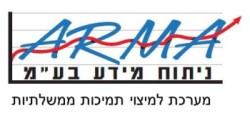 ‏17/11/2013מספר התראה:«Hatraha»«Title» «PName» «FName» 
«JobLetter»
«ReshutLetter»  «Reshut» הנדון: תמיכות פעילויות חברה ותרבות עבור עולים חדשים לשנת 2014 - מחוז ת"א«PName»  שלום,המשרד תומך בתקציב בפעילויות המבוצעות על ידי מסודות ציבור שעניינן שיפר המודעות לזכויות וחובות העולה, הכרת הארץ, הפעלת מתנדבים בקהילהוהעצמת השפה העברית.אופי פרסום:  מרכב"הגורם מפרסם:  משרד העליה והקליטהתאריך פרסום:  14/11/2013תאריך אחרון להגשה:  01/01/2014מסמך התבחינים (קריטריונים): מצ"ב קישורפרטי אישר הקשר בגוף המפרסם: משרד העליה והקליטה,אגף בכיר לקליטת עליה,02-6752752אנו עומדים לרשותכם במענה לכל שאלה בהבהרות, באיתור מסמכים, טפסים וכיו"ב וכן, אם נדרש, בסיוע בארגון החומר, הכנתו והגשתו.לעדכונכם בברכה,
אריה מצליח-מנכ"ל
אָרְמָה ניתוח מידע בע"מטלפון 077-5605011   |   פקס 03-5606040  |	 מייל info@arma.co.il  |	אתר www.arma.co.il©    כל הזכויות שמורות לאָרְמָה ניתוח מידע בע"מ